个人简历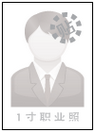 